From the Addiction & Recovery Taskforce: Please help the Addiction and Recovery Clothes DriveNovember 19, 2023	The Clothing Drive…. We all do our part and give what we have, but what does it mean? What’s the impact? The clothing drive is in fullswing. Clothes are coming in and we all feel good about doing the business of God. That is, taking care of God’s people. Collected items will be delivered to ‘Operation in my Backyard’, a grass-roots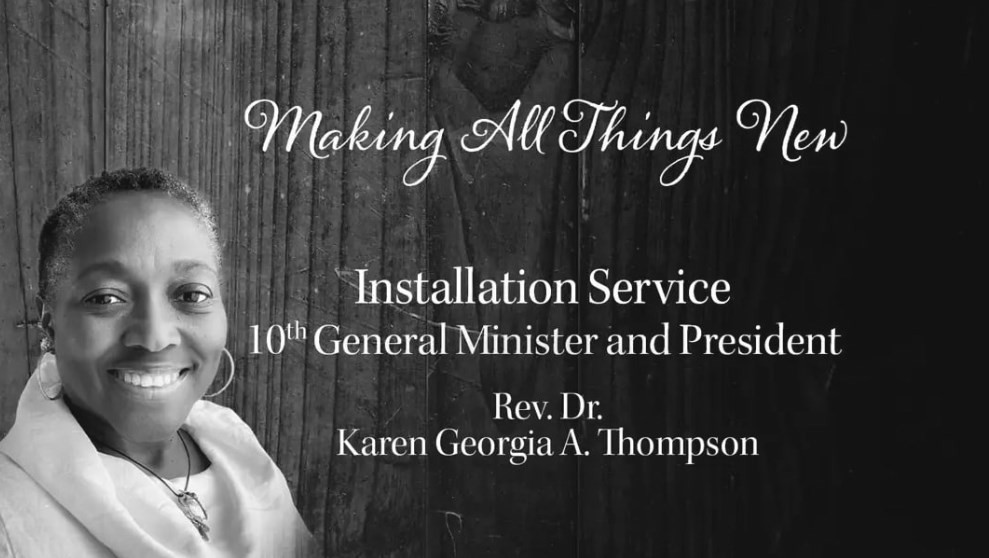 organization which provides food & harm reduction services every Tuesday & Thursday to people in the Kensington section ofPhiladelphia, specifically at the intersection of Summerset & Ruth.Let me tell you about who is receiving these blessings you are giving. A young teenager wearing clothes with holes chewed by rodents on the street. An elderly, mentally ill woman who is afraid to look you in theeye, because you will see her pain. A single Mother of four who cannot get a good enough job to buy herself clothes, so she clothes her kids and does without. An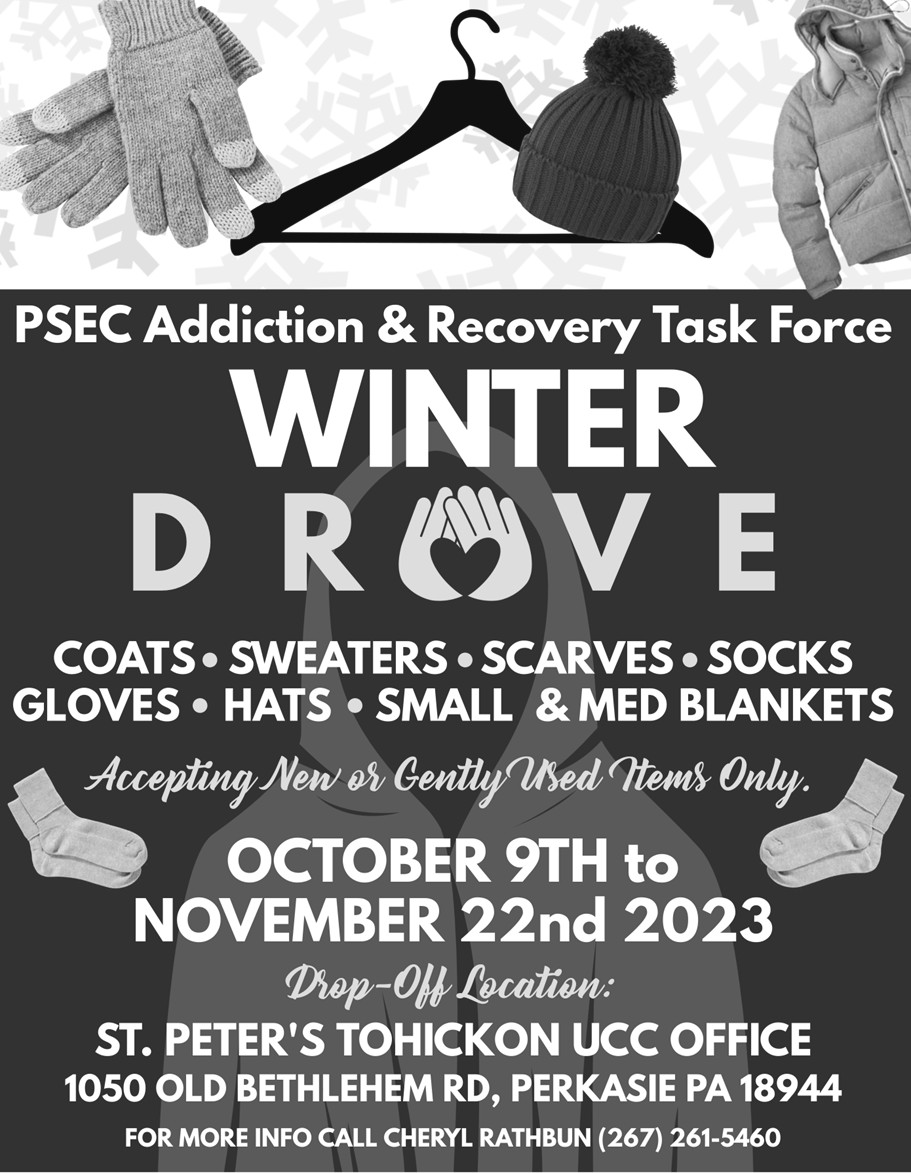 immigrant thatIf you missed the Installation Service of our newly installed General Minister and President, Rev. Dr. Karen Georgia Thompson, you may use this link to view it at your leisure: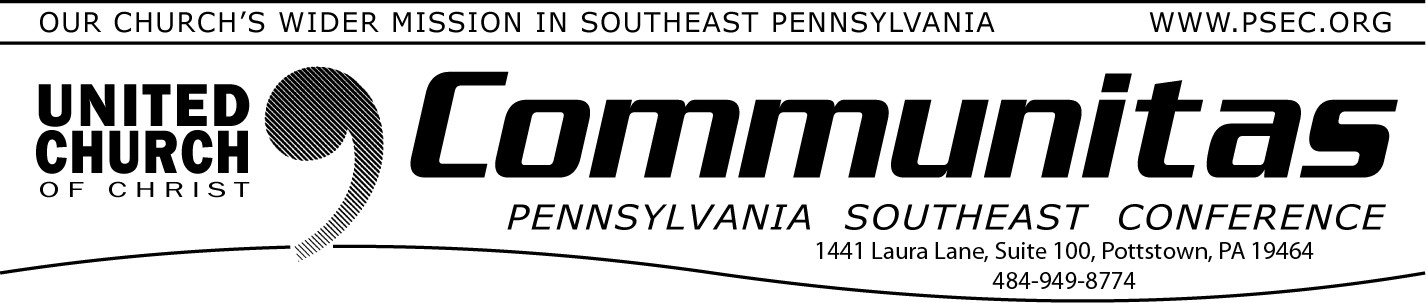 https://www.ucc.org/gmp-installation/Tuesday, November 28—Giving Tuesday!Giving Tuesday restores some balance to the flurry of buying sprees around Black Friday and Cyber Monday. Our Conference is part of this Giving Tuesday movement! Using the "Giving Tuesday" button on the PSEC Donate page (go to psec.org and click the “Donate” button), you can support Our Church's Wider Mission. OCWM supports mission taskforces, disaster response, new ministries, search and call, pastortrainings, justice work, and so much more!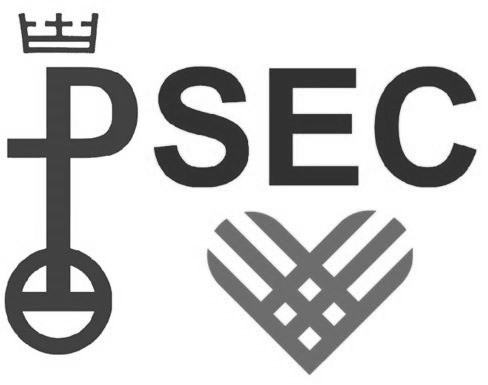 We hope you will share this opportunity with your congregation, and support PSEC on Giving Tuesday or donate early! Our goal is to receive 50 gifts; and the first $3,000 will be matched by a lead donor.doesn’t speak English, so no one will hirehim or help him. Sex workers who struggle to find a warm place to rest. Addictedpersons who do notknow the love of God. This is the short list.Please givegenerously, but also give your prayers and compassion. Thank you. The clothingdrives continues thru THIS WEDNESDAY,November 22nd.